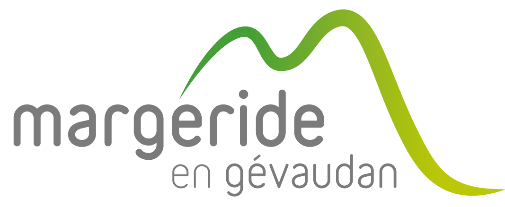  Madame, Monsieur,Le dimanche 8 août 2021 se tiendra à Saint-Alban-sur-Limagnole, la 39ème édition de la Foire d’Antan.Au programme cette année dès 9 heures, un marché de producteurs, un vide-greniers et de nombreuses animations (concerts, déambulations, jeux pour enfants…). Si vous souhaitez participer au marché de producteurs, nous vous remercions de bien vouloir nous renvoyer le bulletin d’inscription ci-dessous accompagné de votre règlement :Bureau d’Information Touristique de Saint-Alban - Le Château - 48120 Saint-Alban-sur-LimagnoleTél : 04 66 31 57 01	Mail : d.garcin@margeride-en-gevaudan.comNous restons à votre disposition pour tout complément d’information, et espérons vous compter parmi nous le 8 août prochain !L’équipe de l’Office de Tourisme Margeride en Gévaudan…………………………………………………………………………………………………………………………………………………………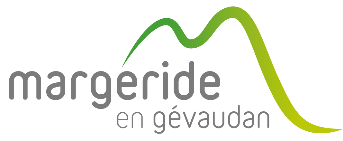 Bulletin d’inscription à la Foire d’Antan du 8 août 2021- Marché de producteurs - Nom :Prénom :Structure (le cas échéant) :Adresse :Téléphone :Mail :Produit(s) présenté(s) :Nombre de mètres linéaires souhaités :  Informations complémentaires (électricité, sécurité) :Ci-joint un chèque de 15,00 € pour le règlement d’un emplacement, à l’ordre de l’Office de Tourisme Margeride en Gévaudan Date :								Signature :